ANNEE UNIVERSITAIRE  2022/2023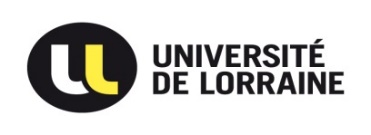 DIRECTION DES RESSOURCES HUMAINESService des Personnels Enseignants et ChercheursDEMANDE D’AUTORISATION DE CUMUL D’ACTIVITES CHERCHEURS, ENSEIGNANTS ET ENSEIGNANTS-CHERCHEURSDécret n° 2020-69 du 30 janvier 2020 relatif aux contrôles déontologiques dans la fonction publiqueLoi n° 83-634 du 13 juillet 1983 portant droits et obligations des fonctionnaires A transmettre par la voie hiérarchique au service gestionnaire dont vous relevez :□ Pôle de gestion « enseignants/chercheurs » Nancy□ Pôle de gestion « enseignants/chercheurs » Metz Nom : ……………………………………………………………Prénom : ………………………………………………………..Renseignements concernant l’activité principaleEtablissement : Université de LorraineComposante : ………………………………Corps : ………………………………………Statut : 		 fonctionnaire		 contractuelService d’enseignement prévisionnel pour 2021/2022- nombre d’heures au titre des obligations de service statutaire : 	              hted*       - heures complémentaires :              	   hetd*       *(heures équivalent travaux dirigés)Nb : Le plafond est limité à 96 HETD pour un chercheur, 384 HETD pour un enseignant titulaire, 288 HETD pour un enseignant contractuel et 192 HETD pour un enseignant chercheur.   Renseignements concernant l’activité secondaireEtablissement(s) ,préciser s’il s’agit : D’un emploi public (d’Etat, départemental, communal ou autre – nom(s) et adresse(s))……………………………………………………………………………………………………………………………………….………………………………………………………………………………………………………………………………………. D’un emploi privé (raison(s) sociale(s) et adresse(s))……………………………………………………………………………………………………………………………………….……………………………………………………………………………………………………………………………………….Nature des fonctions :  Enseignement, nature et nombre d’heures :    Formation Initiale   Formation continue, TP : ….TD : ….CM :….  Interrogations en classes préparatoires aux grandes écoles Corrections de copies Participation à un jury d’examen ou de concours  Autre, (préciser) : ………………………………………………………………………………………………………………Travail effectué, type de projet, matière(s) enseignée(s), type(s) de corrections, interrogations ou jurys (à compléter obligatoirement): ………………………………………………………………………………………………………………………………………………………………………………………………………………………………………………………………………………Cochez obligatoirement la ou les cases correspondantes :Travail effectué sur une partie du temps de travail UL,précisez :…………………………………………………………………………………………………………………………… Travail effectué avec des moyens de l’UL (matériels, résultats de recherche, supports de cours, etc…) précisez :……………………………………………………………………………………………………………………………Travail qui génère ou peut générer de la propriété intellectuelle (création logiciel, brevet, …), précisez :……………………………………………………………………………………………………………………………Travail effectué hors temps de travail et moyens UL sans génération de propriété intellectuelle et de nature purement intellectuelle. Renseignements générauxBénéficiez-vous de la prime d’encadrement doctoral et de recherche ? :    OUI               NON Bénéficiez-vous d’une décharge de service au titre de la même année universitaire ? :    OUI ____HETD    NONExercez-vous d’autres activités secondaires ? :	  OUI 		  NONSi oui, dans quel établissement ? ……………………………………………………………………………………………….Date de l’autorisation : ……………………… Nombre total d’heures effectuées pour ces activités :……………. HETD En cas de changement substantiel dans les conditions d’exercice ou de rémunération de l’activité faisant l’objet de cette demande d’autorisation, il sera considéré que vous exercez une nouvelle activité, et vous devrez formuler une nouvelle demande d’autorisation.L’autorisation que vous sollicitez n’est pas définitive. L’autorité dont vous relevez peut s’opposer à tout moment à la poursuite d’une activité qui a été autorisée, si :- l’intérêt du service le justifie,- les informations sur le fondement desquelles l’autorisation a été donnée apparaissent erronées,- l’activité autorisée perd son caractère accessoireFait à ……………….…... le ……………………Signature de l’intéressé(e) :(1) En apposant son visa le supérieur hiérarchique certifie l’exactitude des renseignements fournis par le demandeur et atteste qu’il accomplit les    obligations statutaires afférentes à son grade.UNIVERSITE DE LORRAINE34 COURS LEOPOLD – CS 2523354052 NANCY CEDEX TEL : 03.72.74.00.00Avis et visa du Directeur de composante (1): favorable           défavorable, motif :…………………………………………………………….…………………………………Signature :   Avis et visa du Directeur de laboratoire (1): favorable            défavorable, motif :……………………………….………………………………………………………………………………Signature :   Décision et visa du Président de l’Université de Lorraine : accepté                   refusé motif :…………………………………………………………………………………………Signature :                                                                     Le Président de l’Université de LorrainePierre MUTZENHARDT